Projektas 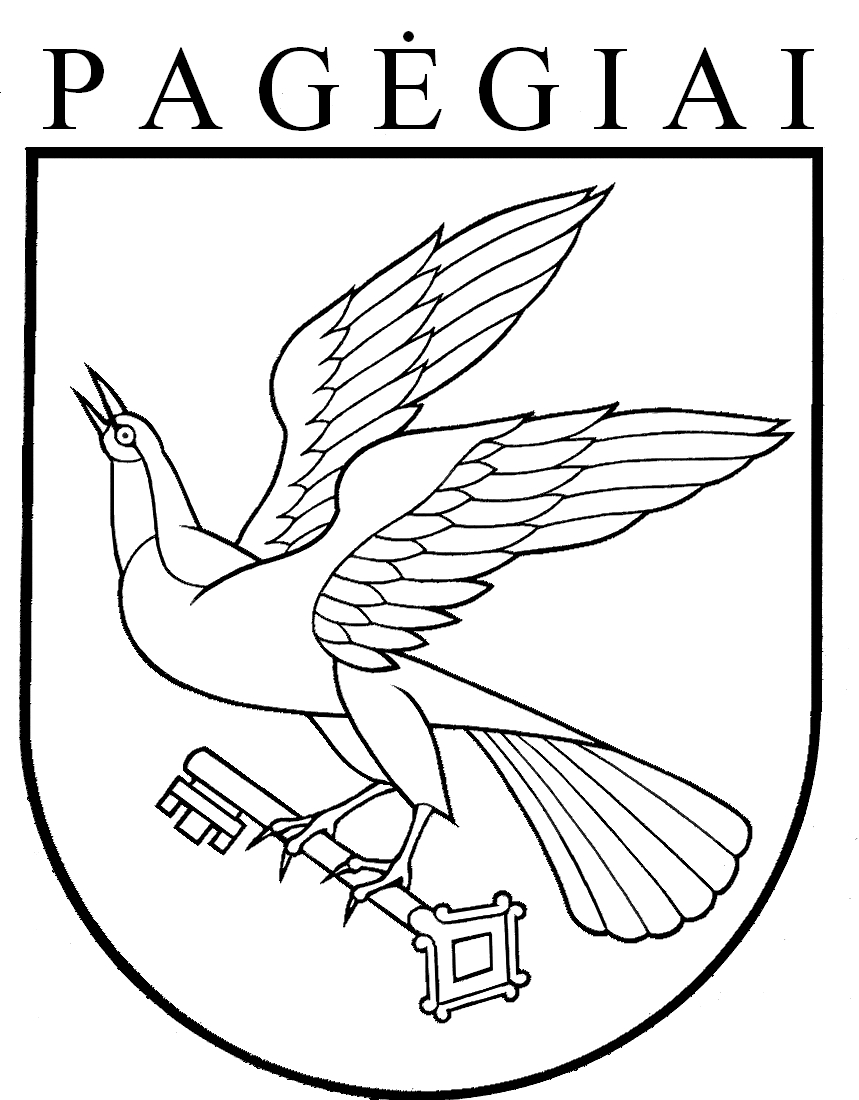 Pagėgių savivaldybės tarybasprendimasDėl KOMISIJOS SUDARYMO PAGĖGIŲ savivaldybės TARYBOS NARIŲ 2021 M. SAUSIO 18 D. TEIKIME PATEIKTIEMS FAKTAMS IŠTIRTI 2021 m. vasario 8 d. Nr. T1-44PagėgiaiVadovaudamasi Lietuvos Respublikos vietos savivaldos įstatymo 16 straipsnio 4 dalimi, 251 straipsnio 6 dalimi, Pagėgių savivaldybės tarybos veiklos reglamento, patvirtinto Pagėgių savivaldybės tarybos 2017 m. spalio 2 d. sprendimu Nr. T-144 „Dėl Pagėgių savivaldybės tarybos veiklos reglamento patvirtinimo“, 79.5 papunkčiu, 290 punktu bei atsižvelgdama į Pagėgių savivaldybės tarybos narių 2021 m. sausio 18 d. teikimą pradėti Pagėgių savivaldybės tarybos nario Kęsto Komskio įgaliojimų netekimo procedūrą, Pagėgių savivaldybės taryba  nusprendžia:1. Sudaryti šios sudėties komisiją Pagėgių savivaldybės tarybos narių 2021 m. sausio 18 d. teikime pateiktiems faktams ištirti:1.1. Juozas Žuklija, Tarybos narys, Lietuvos valstiečių ir žaliųjų sąjungos frakcijos deleguotas atstovas;1.2. Ligita Kazlauskienė, Tarybos narė, Liberalų ir Darbo partijos frakcijos deleguota atstovė;1.3. Vladimiras Gorodeckis, Tarybos narys, Liberalų sąjūdžio frakcijos deleguotas atstovas;1.4. Ričardas Mažutis, Tarybos narys, Mišrios frakcijos deleguotas atstovas;1.5. _________________, Tarybos narys (-ė), Visuomeninio rinkimų komiteto „Pagėgių krašto vardan“ frakcijos deleguotas atstovas (-ė).2. Skirti Pagėgių savivaldybės tarybos narį (-ę) ______________________komisijos pirmininku (-e).3. Pavesti šio sprendimo 1 punktu sudarytai komisijai ištirti Pagėgių savivaldybės tarybos narių 2021 m. sausio 18 d. teikime išdėstytus faktus ir iki 2021 m. ______________ pateikti išvadą savivaldybės tarybai.         4. Sprendimą paskelbti Pagėgių savivaldybės interneto svetainėje  www.pagegiai.lt.         Šis sprendimas gali būti skundžiamas Lietuvos Respublikos administracinių ginčų komisijos Klaipėdos apygardos skyriui (H.Manto g. 37, 92236 Klaipėda) Lietuvos Respublikos ikiteisminio administracinių ginčų nagrinėjimo tvarkos įstatymo nustatyta tvarka arba Regionų apygardos administracinio teismo Klaipėdos rūmams (Galinio Pylimo g. 9, 91230 Klaipėda) Lietuvos Respublikos administracinių bylų teisenos įstatymo nustatyta tvarka per 1 (vieną) mėnesį nuo sprendimo paskelbimo ar įteikimo suinteresuotam asmeniui dienos. SUDERINTA: Administracijos direktoriaus pavaduotojas 	          	              Eugenijus Dargužas                                         Dokumentų valdymo ir teisės skyriaus vedėja		                                Jurgita Kunciūtė				    Parengė Ingrida Zavistauskaitė, Dokumetų valdymo ir teisės skyriaus vyresnioji specialistė Pagėgių savivaldybės tarybosveiklos reglamento2 priedasPAGĖGIŲ SAVIVALDYBĖS TARYBOS SPRENDIMO PROJEKTO „Dėl KOMISIJOS SUDARYMO PAGĖGIŲ savivaldybės TARYBOS NARIŲ 2021 M. SAUSIO 18 D. TEIKIME PATEIKTIEMS FAKTAMS IŠTIRTI“AIŠKINAMASIS RAŠTAS2021-02-08Parengto projekto tikslai ir uždaviniaiParengto projekto tikslas –  tarybos sprendimu sudaryti komisiją iš kiekvienos frakcijos deleguotų atstovų dėl Pagėgių savivaldybės tarybos narių 2021 m. sausio 18 d. teikime „Dėl Pagėgių savivaldybės tarybos nario Kęsto Komskio įgaliojimų netekimo procedūros pradėjimo“ išdėstytiems faktams ištirti ir pavesti komisijai iki tam tikro termino Tarybai pateikti išvadą.Kaip šiuo metu yra sureguliuoti projekte aptarti klausimaiSprendimo projektas parengtas vadovaujantis Lietuvos Respublikos vietos savivaldos įstatymo 16 straipsnio 4 dalimi, 251 straipsnio 6 dalimi, Pagėgių savivaldybės tarybos veiklos reglamento, patvirtinto Pagėgių savivaldybės tarybos 2017 m. spalio 2 d. sprendimu Nr. T-144 „Dėl Pagėgių savivaldybės tarybos veiklos reglamento patvirtinimo“, 79.5 papunkčiu, 290 punktu.Kokių teigiamų rezultatų laukiamaBus įgyvendintas reikalavimas numatytas LR vietos savivaldos įstatymo 251 straipsnio 6 dalyje: „Gavusi teikimą pradėti savivaldybės tarybos nario ar savivaldybės tarybos nario – mero įgaliojimų netekimo procedūrą savivaldybės taryba kitame savivaldybės tarybos posėdyje, bet ne vėliau kaip per vieną mėnesį nuo teikimo gavimo dienos, priima sprendimą sudaryti komisiją pateiktiems faktams ištirti ir nustato terminą, iki kada komisija turi pateikti išvadą. Komisija sudaroma iš visų frakcijų atstovų laikantis proporcingumo principo“.Galimos neigiamos priimto projekto pasekmės ir kokių priemonių reikėtų imtis, kad tokių pasekmių būtų išvengta.Neigiamų pasekmių nenumatyta.Kokius galiojančius aktus (tarybos, mero, Savivaldybės administracijos direktoriaus) reikėtų pakeisti ir panaikinti, priėmus sprendimą pagal teikiamą projektą.Nėra. Jeigu priimtam sprendimui reikės kito tarybos sprendimo, mero potvarkio ar administracijos direktoriaus įsakymo, kas ir kada juos turėtų parengti.Nereikės. Ar reikalinga atlikti sprendimo projekto antikorupcinį vertinimąNe.Sprendimo vykdytojai ir įvykdymo terminai, lėšų, reikalingų sprendimui įgyvendinti, poreikis (jeigu tai numatoma – derinti su Finansų skyriumi)Sprendimo vykdytojas – Dokumentų valdymo ir teisės skyrius. Nenumatyta derinti su Finansų skyriumi, nes nereikės lėšų sprendimui įgyvendinti.Projekto rengimo metu gauti specialistų vertinimai ir išvados, ekonominiai apskaičiavimai (sąmatos) ir konkretūs finansavimo šaltiniaiNeigiamų specialistų vertinimų ir išvadų negauta.  Projekto rengėjas ar rengėjų grupė.Dokumentų valdymo ir teisės skyriaus vyresnioji specialistė Ingrida Zavistauskaitė, tel. 70 408, el. p. i.zavistauskaitė@pagegiai.lt .Kiti, rengėjo nuomone, reikalingi pagrindimai ir paaiškinimai.Nėra.Dokumentų valdymo ir teisės skyriaus vyresnioji specialistė 	          Ingrida Zavistauskaitė